Príručka pre odborného hodnotiteľa
 žiadosti o NFP pre fázované projekty 
Operačný program Integrovaná infraštruktúra2014 - 2020Prioritné osi 1 až 6 – Národné projekty a veľké projektyVerzia 1.0Dátum platnosti: 22.8.2015Schválil: JUDr. Denisa Žiláková	      generálna riaditeľka 	      sekcie riadenia projektov					.........................................	 									  podpisZoznam prílohPríloha 1: 	Sumarizačný prehľad hodnotiacich kritérií pre fázované projekty Príloha 2: 	Hodnotiaci hárokPríloha 3: 	Menovací dekrétPríloha 4: 	Odvolávací dekrétPríloha 5:	Oznámenie o vyradení z databázy odborných hodnotiteľovPríloha 6: 	Čestné vyhlásenie o nestrannosti, zachovaní dôvernosti informácií a vylúčení zaujatostiPríloha 7: 	Prehľad špecifických cieľov, očakávaných výsledkov a ukazovateľov vrátane ich relevancie k Horizontálnym princípom Príloha 8: 	Upozornenie o vylúčeníPríloha 9:	Čestné vyhlásenie odborného hodnotiteľa o poučeníPríloha 10: 	Čestné vyhlásenie partnera o poučeníPríloha 11: 	Výzva na doplnenie ŽoNFPZoznam použitých skratiekCBA			analýza nákladov a prínosov projektu (Cost-Benefit Analysis)CF			finančný tok (Cash flow)CKO			Centrálny koordinačný orgánEmisie CO2		emisie oxidu uhličitéhoEmisie NO2		emisie oxidu dusičitéhoEmisie PM10		emisie pevných častícETCS 			európsky vlakový zabezpečovací systém (European Train Control System)EŠIF			európske štrukturálne a investičné fondyEÚ			Európska úniaGSM-R 	globálny systém mobilných komunikácií pre železnice (Global System for Mobile Communications – Railway)MHD			mestská hromadná dopravaMDVRR SR		Ministerstvo dopravy, výstavby a regionálneho rozvoja Slovenskej republikyMV OPII			Monitorovací výbor pre Operačný program Integrovaná infraštruktúraNFP			nenávratný finančný príspevokOP			operačný programOPII			Operačný program Integrovaná infraštruktúraPO			prioritná osPpŽ			príručka pre žiadateľaRIÚS			regionálna integrovaná územná stratégiaSO			sprostredkovateľský orgánRO			riadiaci orgánRO OPII			Riadiaci orgán pre Operačný program Integrovaná infraštruktúraSR			Slovenská republikaSystém riadenia EŠIF	Systém riadenia európskych štrukturálnych a investičných fondov na programové obdobie 2014 – 2020ŠC			špecifický cieľTAF/TAP 	Telematické (telekomunikačno-informatické) aplikácie v nákladnej / osobnej doprave (Telematics Applications Freight services / Passenger services)TEN-T			Transeurópska dopravná sieť (Trans-European Transport Networks)TSI	Technická špecifikácia pre interoperabilitu (Technical specifications for interoperability)všeobecné nariadenie	Nariadenie Európskeho parlamentu a Rady (EÚ) č. 1303/2013 zo 17. decembra 2013, ktorým sa stanovujú spoločné ustanovenia o Európskom fonde regionálneho rozvoja, Európskom sociálnom fonde, Kohéznom fonde, Európskom poľnohospodárskom fonde pre rozvoj vidieka a Európskom námornom a rybárskom fonde a ktorým sa stanovujú všeobecné ustanovenia o Európskom fonde regionálneho rozvoja, Európskom sociálnom fonde, Kohéznom fonde a Európskom námornom a rybárskom fonde, a ktorým sa zrušuje nariadenie Rady (ES) č. 1083/2006vyzvanie			vyzvanie na predkladanie žiadostí o nenávratný finančný príspevok v rámci OPIIzákon o príspevku z EŠIF	Zákon č. 292/2014 Z. z. o príspevku poskytovanom z európskych štrukturálnych a investičných fondov a o zmene a doplnení niektorých zákonovŽoNFP			žiadosť o nenávratný finančný príspevokÚvodPlatnosť príručkyPríručka pre odborného hodnotiteľa ŽoNFP (II. fáza projektov určených k fázovaniu) v rámci Operačného programu Integrovaná infraštruktúra je platná a účinná od .......2015.CieľPríručka pre odborného hodnotiteľa je základný riadiaci dokument, ktorý upravuje spôsob a postupy odborného hodnotenia, ktoré sú záväzné pre každého odborného hodnotiteľa. Predstavuje metodický návod pre odborného hodnotiteľa pri posudzovaní, alebo hodnotení ŽoNFP pre II. fázu projektov určených k fázovaniu. Príručku pre odborného hodnotiteľa vypracováva a aktualizuje MDVRR SR ako RO OPII, ktorý je poskytovateľom pomoci.Cieľom príručky je oboznámiť odborných hodnotiteľov s ich povinnosťami, činnosťou a metodikou pri odbornom hodnotení ŽoNFP, ktoré splnili podmienky administratívneho overenia doručených ŽoNFP na II. fázu projektu, ako aj s organizačným zabezpečením procesu odborného hodnotenia.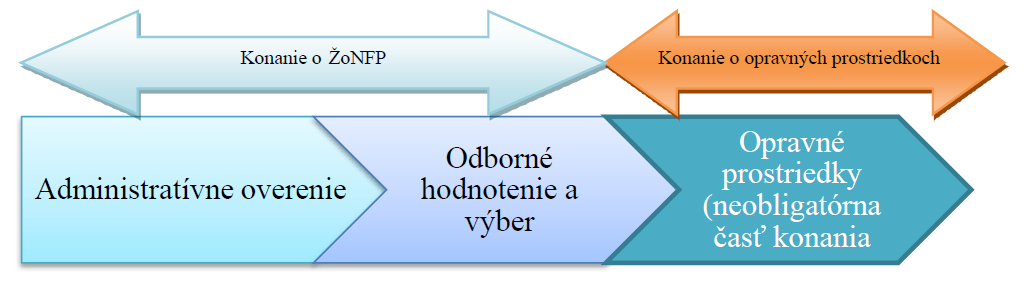 Účelom odborného hodnotenia ŽoNFP je odborné, nezávislé, objektívne, transparentné a spätne overiteľné posúdenie navrhovaného projektu na základe hodnotiacich kritérií schválených Monitorovacím výborom OPII. Hodnotiace kritériá ŽoNFP v rámci fázovaných projektov (fáza II) navrhnuté RO OPII, vrátane spôsobu ich aplikácie, ako aj každú ich zmenu schvaľuje Monitorovací výbor OPII v zmysle čl. 110 ods. 2 písm. a) všeobecného nariadenia. Hodnotiace kritériá ŽoNFP sú stanovené vo vyzvaní ako podmienka poskytnutia príspevku.Hodnotiace kritériá ŽoNFP v rámci fázovaných projektov (II. fáza) OPII boli navrhnuté a schválené MV OPII vo forme univerzálne aplikovateľných modelov pre národné projekty a veľké projekty.RO OPII pri implementácii operačného programu vyhlasuje vyzvania na predkladanie ŽoNFP pre fázu II projektov určených k fázovaniu, pričom vychádza zo zoznamu fázovaných projektov pripravenom v rámci OPD v programovom období 2007 – 2013.Národné projekty sú projekty, ktoré na návrh poskytovateľa realizuje prijímateľ určený v OPII, alebo ktorého kompetencie spojené s realizáciou projektu vyplývajú priamo z osobitných predpisov. Pod pojmom veľký projekt je v programovom období 2014 – 2020 chápaný projekt financovaný z EFRR alebo Kohézneho fondu podľa čl. 100 všeobecného nariadenia, ktorého celkové oprávnené náklady presahujú 75 mil. EUR. V prípade projektov, ktorých realizácia je rozdelená medzi programové obdobia 2007 – 2013 a 2014 – 2020, sa za veľký projekt považuje projekt, ktorého celkové oprávnené náklady presahujú 50 mil. EUR. Východiskovým dokumentom pre túto príručku je schválený dokument „Hodnotiace kritériá ŽoNFP v rámci fázovaných projektov (II. fáza) - prioritné osi 1 až 6 OPII“.Hodnotiace kritériá ŽoNFP v rámci fázovaných projektov (II. fáza) ako aj táto príručka platia taktiež aj pre projekty neinvestičného charakteru (projektová dokumentácia atď. vypracovávané ku konkrétnym projektom definovaným v zozname projektov OPII a financované z príslušných prioritných osí).Úlohou tejto príručky je v maximálnej možnej miere zabezpečiť jednotný, dostatočne detailný a štandardizovaný výkon odborného hodnotenia v záujme eliminácie subjektívneho ľudského faktora a zabezpečenia správnosti aplikácie schválených hodnotiacich kritérií ŽoNFP.Odborný hodnotiteľVýber odborného hodnotiteľaVýber odborných hodnotiteľov rámcovo upravuje čl. 125 ods. 3 všeobecného nariadenia a § 19 ods. 6 zákona o príspevku z EŠIF. Z metodického hľadiska upravuje túto oblasť časť 2.5 Systému riadenia EŠIF, ako oblasť, za ktorú zodpovedá RO OPII.Výber je realizovaný na základe jasných a transparentných kritérií a zabezpečuje ho RO OPII prostredníctvom vyhlásenia výzvy na výber odborných hodnotiteľov, ktorú zverejňuje na svojom webovom sídle. RO OPII o tejto skutočnosti zároveň informuje CKO formou emailu zaslaného na adresu cko@vlada.gov.sk s uvedením linku na zverejnenú výzvu. Súčasťou tejto výzvy sú kritériá na výber odborných hodnotiteľov, za ktoré zodpovedá RO OPII, rovnako ako aj za ich aplikáciu.Vybraní odborní hodnotitelia sú informovaní, že splnili kritéria na výber odborných hodnotiteľov a následne sú zaradení do databázy odborných hodnotiteľov v systéme ITMS2014+.RO OPII požiada vybraných odborných hodnotiteľov o výkon odborného hodnotenia pre príslušné vyzvanie.Vymenovanie a odvolávanie odborného hodnotiteľaOdborný hodnotiteľ je na výkon odborného hodnotenia vymenovaný menovacím dekrétom vypracovaným v zmysle prílohy č. 3 tejto príručky.Odborný hodnotiteľ je odvolávaný odvolacím dekrétom vypracovaným v zmysle prílohy č. 4 tejto príručky a to na základe:písomnej žiadosti odborného hodnotiteľa doručenej RO OPII,odôvodneného návrhu RO OPII v prípade opakovaných nedostatkov identifikovaných vo vykonaných odborných hodnoteniach,iných odôvodnených skutočností (napr. identifikácia konfliktu záujmov). O vyradení z databázy odborných hodnotiteľov je hodnotiteľ informovaný písomne v zmysle prílohy č. 5. Funkcia odborného hodnotiteľa zaniká aj smrťou odborného hodnotiteľa.Vzťahy s odborným hodnotiteľomVzťahy a vzájomné záväzky s odborným hodnotiteľom sa zabezpečujú právne záväzným spôsobom, a to formou dohody o vykonaní práce medzi odborným hodnotiteľom a RO OPII (MDVRR SR ako zamestnávateľom). Dohodu o vykonaní práce zamestnávateľ môže uzatvoriť s fyzickou osobou, ak rozsah práce (pracovnej úlohy), na ktorý sa táto dohoda uzatvára, nepresahuje 350 hodín v kalendárnom roku. Do rozsahu práce sa započítava aj práca vykonávaná zamestnancom (odborným hodnotiteľom) pre MDVRR SR, resp. iného zamestnávateľa na základe inej dohody o vykonaní práce. Dohodu o vykonaní práce možno uzatvoriť najviac na 12 mesiacov. Dohoda o vykonaní práce obsahuje okrem všeobecných ustanovení aj:identifikačné údaje hodnotiteľa vrátane bankového účtu a identifikačné údaje RO OPII;názov prioritnej osi, špecifického cieľa v rámci ktorých hodnotiteľ posudzuje ŽoNFP;definíciu dohodnutej pracovnej úlohy vyplývajúcej z dohody o vykonaní práce;spôsob odmeňovania hodnotiteľa zohľadňujúci špecifiká odborného hodnotenia v rámci prioritnej osi, špecifického cieľa, aktivít, prípadne podaktivít OPII pre potreby možnej kontroly a certifikačných overovaní a výšku celkovej dohodnutej odmeny za vykonanie dohodnutej pracovnej úlohy;časové vymedzenie obdobia platnosti dohody o vykonaní práce;predpokladaný rozsah práce;povinnosti hodnotiteľa;sankcie v prípade porušenia povinností hodnotiteľa v procese odborného hodnotenia;pečiatku a podpis zamestnávateľa MDVRR SR za RO OPII, ktorý podpisuje dohodu o vykonaní práce a podpis hodnotiteľa. Zamestnávateľ môže odstúpiť od dohody, s výnimkou ustanovení § 226 ods. 3 a ods. 5 Zákonníka práce aj v prípade:ak je dostatočne odôvodnený záver, že zamestnanec spáchal trestný čin v súvislosti s vykonávaním predmetu dohody,ak možno dôvodne pochybovať, že zamestnanec spĺňa náležitosti, ktoré sú obsahom jeho čestného vyhlásenia,ak zamestnanec vykonáva predmet dohody o vykonaní práce v rozpore s príslušnými ustanoveniami tejto príručky, ako aj v rozpore s ďalšími programovými dokumentmi OPII (napr. hodnotenie v rozpore s inštrukciami pre odborné hodnotenie, preukázané ovplyvňovanie hodnotiteľov počas procesu odborného hodnotenia konkrétnej ŽoNFP a pod.).Ak nastane niektorá z uvedených okolností, má zamestnávateľ právo odmietnuť vyplatenie odmeny a ak bola odmena vyplatená aj čiastočne, je zamestnanec povinný zamestnávateľovi vrátiť sumu vo výške vyplatenej odmeny zamestnanca.  Zamestnanec môže od dohody odstúpiť, ak nemôže predmet dohody vykonať preto, že mu zamestnávateľ nevytvoril dohodnuté pracovné podmienky. Zamestnávateľ je povinný nahradiť škodu, ktorá mu tým vznikla.Zamestnanec sa v dohode o vykonaní práce ďalej zaväzuje poskytnúť zamestnávateľovi potrebnú súčinnosť počas kontroly, auditu, resp. akéhokoľvek overovania správnosti vykonaného odborného hodnotenia, v prípade, ak orgán auditu, kontrolný orgán alebo certifikačný orgán vznesie akékoľvek zistenia voči odbornému hodnoteniu projektov, ktoré vykonal zamestnanec. V prípade neposkytnutia súčinnosti je zamestnávateľ oprávnený vymáhať voči zamestnancovi škodu, ktorú mu zamestnanec neposkytnutím súčinnosti spôsobí.Priebeh odborného hodnoteniaOrganizačné a technické zabezpečenie odborného hodnotenia vrátane účasti partnerovProces odborného hodnotenia organizačne zabezpečuje zástupca RO OPII (ďalej len „zástupca RO“). Pred výkonom odborného hodnotenia zástupca RO poučí a oboznámi všetkých odborných hodnotiteľov s podmienkami a spôsobom výkonu odborného hodnotenia. Predmetom poučenia sú najmä postupy prevzatia a odovzdania podkladov; spôsob vypĺňania hodnotiacich hárkov; postupy vyhodnocovania kritérií; vysvetlenie niektorých pojmov a oboznámenie hodnotiteľov s vyzvaním na predkladanie ŽoNFP. Počas procesu hodnotenia je zástupca RO k dispozícii, dohliada na proces hodnotenia - zabezpečuje dodržiavanie pravidiel pre výkon odborného hodnotenia, svojou účasťou však nezasahuje do obsahového vyhodnotenia jednotlivých kritérií odborného hodnotenia, ale v prípade potreby informuje odborných hodnotiteľov o prílohách alebo častiach ŽoNFP, ktoré môžu obsahovať informácie relevantné pre výkon odborného hodnotenia. Pred začatím každého odborného hodnotenia podpisujú odborní hodnotitelia a prítomní partneri „Čestné vyhlásenie o nestrannosti, zachovaní dôvernosti informácií a vylúčení konfliktu záujmov“ (príloha č. 6) vzhľadom na citlivosť informácií, s ktorými pracujú a možnosti ich zneužitia, ako aj v záujme vylúčenia konfliktu zaujatosti v priebehu odborného hodnotenia a  prezenčnú listinu z účasti na odbornom hodnotení. Odborní hodnotitelia vykonávajú odborné hodnotenie v priestoroch MDVRR SR, pričom nie sú oprávnení vynášať poskytnuté dokumenty alebo ich kópie, vrátane elektronických záznamov mimo priestorov na to určených.Zástupca RO poučí partnerov pred ich účasťou na odbornom hodnotení o pravidlách vzťahujúcich sa na postavenie pozorovateľa, najmä o povinnosti nerušiť výkon odborného hodnotenia a zákazu ovplyvňovať hodnotiteľov pri vyhodnocovaní kritérií odborného hodnotenia a pod. Zástupca RO je oprávnený vylúčiť partnerov z odborného hodnotenia v prípade, ak aj po upozornení opakovane narúšajú priebeh odborného hodnotenia, ktorým znemožňujú nerušený výkon činností odborného hodnotenia. Dôvody vylúčenia uvedie zástupca RO v upozornení (príloha č. 8), pričom jeden podpísaný originál odovzdáva vylúčenému zástupcovi partnerov a druhý originál si ponecháva u seba. Odmietnutie podpísať vylúčenie zo strany partnera nemá vplyv na oprávnenie zástupcu RO vylúčiť ho z účasti na odbornom hodnotení. Zástupca RO túto informáciu zasiela elektronicky na adresu splnomocnenec_ros@minv.sk, čím vzniká zástupcom partnerov právo nominácie náhradníka; právo nominácie náhradníka vzniká zástupcom partnerov aj v prípade, ak pôvodne navrhnutý partner bol v konflikte záujmov, resp. nepodpísal Čestné vyhlásenie o nestrannosti, zachovaní dôvernosti informácií a vylúčení konfliktu záujmov a z uvedeného dôvodu sa nemohol zúčastniť odborného hodnotenia. Vylúčenie partnera z dôvodu nerešpektovania pravidiel účasti na výkone odborného hodnotenia nemá vplyv na pokračovanie samotného odborného hodnotenia. Ak zástupca partnerov pri účasti na výkone odborného hodnotenia identifikuje nedodržanie postupov pre jeho výkon alebo iné skutočnosti, ktoré by nasvedčovali, že výkon odborného hodnotenia neprebieha transparentným spôsobom alebo niektorý z odborných hodnotiteľov nevykonáva svoju činnosť v súlade s pravidlami určenými pre výkon odborného hodnotenia, oznámi okamžite túto skutočnosť zástupcovi RO, ktorý v závislosti od oznámenia vykoná potrebné nápravné opatrenia. Partner je povinný svoje zistenia predložiť RO OPII v písomnej podobe, pričom môže požadovať potvrdenia prevzatia danej informácie od zástupcu RO. RO je povinný písomne do 30 pracovných dní od prevzatia podnetu informovať zástupcov partnerov o spôsobe vyhodnotenia podnetu a prijatých nápravných opatreniach.Odborné hodnotenie tej istej ŽoNFP vykonávajú minimálne dvaja odborní hodnotitelia, ktorí vyhodnocujú ŽoNFP v totožnom rozsahu na základe hodnotiacich kritérií zverejnených vo vyzvaní na predkladanie ŽoNFP.Odborní hodnotitelia vykonávajú odborné hodnotenie ŽoNFP v súlade s touto príručkou, pričom projekt posudzujú ako celok (jeho prvú a druhú fázu), berúc do úvahy údaje a informácie uvedené v ŽoNFP vrátane jej povinných príloh. Odborný hodnotiteľ pri hodnotení zohľadní aj prvú fázu projektu, a to na základe posúdenia informácií uvedených v ŽoNFP predkladanej v rámci OPII, resp.  v relevantných dokumentoch OPD (napr. zmluva o poskytnutí NFP pre prvú fázu; ŽoNFP pre prvú fázu). Konečným výstupom z odborného hodnotenia ŽoNFP je Hodnotiaci hárok. Zástupca RO predloží odborným hodnotiteľom kompletnú dokumentáciu potrebnú pre vyhodnotenie ŽoNFP vrátane Hodnotiaceho hárku.  Spôsob vypĺňania hodnotiaceho hárkuOdborní hodnotitelia zaznamenávajú odborné hodnotenie ŽoNFP do Hodnotiaceho hárku, v ktorom uvedú výsledky hodnotenia za každé kritérium, meno odborného hodnotiteľa, dátum vypracovania hodnotiaceho hárku a podpis. Hodnotiaci hárok (príloha č. 2) ako výstup z odborného hodnotenia je jeden spoločný hodnotiaci hárok obsahujúci závery, ktoré predstavujú spoločné posúdenie odborných hodnotiteľov. Hodnotiaci hárok obsahuje vyhodnotenie hodnotiacich kritérií a popis záverov z odborného hodnotenia. Ku každému hodnotiacemu kritériu je zároveň uvedený komentár odborných hodnotiteľov, ktorý predstavuje slovný popis dôvodov vyhodnotenia daného hodnotiaceho kritéria. Proces hodnotenia odbornými hodnotiteľmi končí odovzdaním vyplneného Hodnotiaceho hárku s uvedením zdôvodnenia zástupcovi RO, ktorý následne zabezpečí ďalší proces konania o ŽoNFP v zmysle interných postupov RO OPII (zadanie do ITMS 2014+, vydanie Rozhodnutia k ŽoNFP a pod.). Zástupca RO je oprávnený následne vyzvať odborných hodnotiteľov na dopracovanie alebo bližší popis dôvodov nesplnenia kritérií odborného hodnotenia v prípade, ak odovzdaný hodnotiaci hárok neumožňuje vypracovať dostatočne jasné a presné odôvodnenie v Rozhodnutí o neschválení ŽoNFP. V prípade, ak odborný hodnotiteľ odmietne dopracovať alebo uviesť bližší popis dôvodov nesplnenia kritérií odborného hodnotenia, je RO OPII oprávnený nevyplatiť odbornému hodnotiteľovi dohodnutú odmenu.Postupy uplatňované v prípade nezhodyAk počas procesu odborného hodnotenia odborní hodnotitelia nedospejú k zhodnému záveru ohľadne vyhodnotenia niektorého z kritérií odborného hodnotenia (t.j. neexistuje dohoda o závere ohľadne niektorého z kritérií odborného hodnotenia, ktorá má za následok nemožnosť odovzdať hodnotiaci hárok reprezentujúci spoločný postoj odborných hodnotiteľov), má ktorýkoľvek hodnotiteľ právo uvedený rozpor oznámiť RO OPII. Písomné oznámenie rozporu zaznamenajú odborní hodnotitelia v hodnotiacom hárku, kde sa pripoja podpisy odborných hodnotiteľov. Na základe tohto výstupu zástupca RO pridelí ŽoNFP na odborné hodnotenie tretiemu (ďalšiemu) odbornému hodnotiteľovi, ktorý vyhodnotí tie odborné kritériá, u ktorých nedospeli pôvodne pridelení hodnotitelia k súhlasnému stanovisku. Uvedené sa neaplikuje, ak v rámci tých kritérií, ktoré boli zhodne vyhodnotené pôvodnými dvoma odbornými hodnotiteľmi ŽoNFP, nespĺňala kritériá odborného hodnotenia a vyhodnotenie kritéria/kritérií, pri ktorých nedospeli k zhodnému záveru, by nemalo vplyv na skutočnosť, že ŽoNFP nespĺňa kritériá odborného hodnotenia.Vyžiadanie dodatočných informáciíV prípade ak odbornému hodnotiteľovi na základe preskúmania ŽoNFP a jej príloh vzniknú pochybnosti o pravdivosti alebo úplnosti ŽoNFP alebo jej príloh, zástupca RO vyzve žiadateľa na doplnenie neúplných údajov, vysvetlenie nejasností alebo nápravu nepravdivých údajov zaslaním výzvy na doplnenie ŽoNFP – podľa prílohy č. 11. Súčasťou tejto výzvy môže byť aj vyžiadanie informácií/dokumentov, ktoré boli overované a mali byť dožiadané v rámci administratívneho overovania, ak sa v rámci odborného hodnotenia zistí, že RO OPII opomenul v tejto fáze tieto kompletné informácie/dokumenty dožiadať. Požiadavku na doplnenie, ako aj informáciu o doplnených skutočnostiach a ich hodnotenie, uvedú odborní hodnotitelia aj v Hodnotiacom hárku. Požadované údaje musia mať jasnú súvislosť s posúdením kritérií odborného hodnotenia. RO určí primeranú lehotu na doplnenie údajov, ktorá nesmie byť kratšia ako 5 pracovných dní.Po doplnení údajov od žiadateľa RO OPII určí nový termín odborného hodnotenia. Po doplnení informácií od žiadateľa odpovedá odborný hodnotiteľ na dané kritérium aj so zohľadnením doplňujúcich informácií. V prípade, že tieto majú za následok úpravu údajov v predloženej ŽoNFP a žiadateľ predložil správne údaje, odpovie odborný hodnotiteľ na dané kritérium kladne t.j. „ÁNO“ s uvedením správneho údaju a zdôvodnením v poznámke. RO OPII je povinný zapracovať upravené – správne údaje do Zmluvy o poskytnutí NFP.Hodnotiace kritériá ŽoNFPHodnotiace kritériá ŽoNFP, ktoré sú aplikované hodnotiteľmi v procese odborného hodnotenia, slúžia na posúdenie kvalitatívnej úrovne jednotlivých projektov, t.j. na overenie, či projekt spĺňa stanovené minimálne kvalitatívne požiadavky na to, aby bol schválený. Predmetom hodnotenia je posúdenie súladu predkladanej ŽoNFP so schválenými hodnotiacimi kritériami ŽoNFP. Pre účely hodnotenia a hĺbkového posúdenia vecnej (obsahovej) stránky ŽoNFP si hodnotiteľ preštuduje celý OPII a najmä relevantné kapitoly a kompletne celú predloženú predmetnú ŽoNFP vrátane príloh.Hodnotiace kritériá OPII sú v súlade so Systémom riadenia EŠIF z hľadiska predmetu hodnotenia zaradené do 4 hodnotiacich oblastí, podľa ktorých sa projekt v procese odborného hodnotenia posudzuje:príspevok navrhovaného projektu k cieľom a výsledkom OP a prioritnej osi: v rámci tejto skupiny hodnotiacich kritérií RO OPII definuje hodnotiace kritériá zamerané najmä na posúdenie vhodnosti realizácie druhej fázy projektu vzhľadom na súlad so špecifickými cieľmi OPII, očakávanými výsledkami, oprávnenými aktivitami a príspevok k napĺňaniu merateľných ukazovateľov;navrhovaný spôsob realizácie projektu: v rámci tejto skupiny hodnotiacich kritérií RO OPII definuje hodnotiace kritériá zamerané najmä na prepojenie aktivít druhej fázy projektu s cieľmi a výsledkami projektu, posúdenie navrhnutých aktivít druhej fázy projektu a zvoleného spôsobu ich realizácie, vrátane ich organizačného a technického zabezpečenia;administratívna a prevádzková kapacita žiadateľa: v rámci tejto skupiny hodnotiacich kritérií RO OPII definuje hodnotiace kritériá zamerané najmä na posúdenie spôsobilosti žiadateľa na realizáciu druhej fázy projektu na základe jeho charakteristiky z hľadiska predmetu činnosti, organizačného zabezpečenia, profesijnej histórie, kvalifikácie a skúseností s realizáciou podobných projektov alebo aktivít, na ktoré je projekt zameraný;finančná a ekonomická stránka projektu: v rámci tejto skupiny hodnotiacich kritérií RO OPII definuje hodnotiace kritériá zamerané najmä na posúdenie hospodárnosti, efektívnosti a účelnosti navrhovaných výdavkov druhej fázy projektu, t.j. posúdenie toho, či sú v rozpočte projektu navrhnuté vhodné výdavky za primerané ceny v danom čase a mieste, či sú tieto výdavky primerané k cieľom a výsledkom projektu a či výdavky navrhované v rozpočte neprekročili celkové oprávnené náklady projektu stanovené v rámci prvej fázy projektu.Nevyhnutným predpokladom na správne a objektívne vyhodnotenie odbornej kvality druhej fázy projektu je, aby každý odborný hodnotiteľ dobre poznal predmet hodnotenia. Vyzvanie na predkladanie ŽoNFP (II. fáza), Príručka pre žiadateľa o poskytnutie NFP v rámci OPII, Príručka pre žiadateľov o poskytnutie NFP v rámci OPD, Metodické usmernenie k fázovaniu projektov, Príručka k oprávnenosti výdavkov v rámci OPII ako aj Operačný program Integrovaná infraštruktúra sú preto nevyhnutným minimom znalostí každého odborného hodnotiteľa skôr ako začne predloženú ŽoNFP odborne hodnotiť. Všetky aktuálne dokumenty sú pre odborného hodnotiteľa dostupné na  webovom sídle RO OPII a v rámci hodnotenia budú k dispozícii v tlačenej podobe.Spôsob vyhodnotenia hodnotiacich kritériíDokument „Hodnotiace kritériá ŽoNFP v rámci fázovaných projektov (II. fáza) OPII (prioritné osi 1 až 6 OPII)“ je sústava hodnotiacich kritérií koncipovaná iba na základe vylučovacích kritérií, keďže tieto ŽoNFP (II. fáza  projektu) sú predkladané na základe vyzvania a teda pri ich výbere neprebieha súťaž medzi viacerými projektmi. Projekt je hodnotený ako celok (teda prvá aj druhá fáza súčasne), v rámci ktorého sa posudzujú všetky prílohy k ŽoNFP.Vylučujúce kritériá sú vyhodnocované možnosťou A „áno“ alebo možnosťou N „nie“, pričom možnosť ,,nie“ pri vylučujúcom kritériu znamená automaticky nesplnenie kritérií pre výber projektov a neschválenie ŽoNFP. Odborný hodnotiteľ sa v prvom rade oboznámi s celou ŽoNFP a ďalej postupuje podľa nasledovných kritérií.Pre splnenie kritérií odborného hodnotenia musia byť vyhodnotené kladne (hodnotenie „áno“) všetky vylučujúce hodnotiace kritériá.Odborní hodnotitelia sú oprávnení akceptovať formálne nedostatky uvedené v ŽoNFP s tým, že konkrétnu opravu správneho údaja uvedú v Hodnotiacom hárku – musí ísť o jednoznačné chyby formálneho charakteru (napr. zjavná matematická chyba). Chyby resp. nejasnosti, ktoré žiadateľ doplnil / opravil po zaslaní výzvy na doplnenie ŽoNFP, odborný hodnotiteľ taktiež uvedie v Hodnotiacom hárku ako opravu a ďalej s nimi v rámci hodnotenia pracuje v opravenom znení, pričom v Hodnotiacom hárku uvedie konkrétne úpravy.Postupy odborného hodnoteniaOdborný hodnotiteľ sa v prvom rade oboznámi s celou ŽoNFP (II. fáza) a ďalej postupuje podľa nasledovných kritérií:PRÍSPEVOK PROJEKTU K CIEĽOM A VÝSLEDKOM OP A PRIORITNEJ OSINAVRHOVANÝ SPÔSOB REALIZÁCIE PROJEKTUADMINISTRATÍVNA A PREVÁDZKOVÁ KAPACITA ŽIADATEĽAFINANČNÁ A EKONOMICKÁ STRÁNKA PROJEKTU               Príloha 1: Sumarizačný prehľad hodnotiacich kritérií pre národné a veľké projekty OPII       Na splnenie kritérií odborného hodnotenia je potrebné splniť (hodnotenie „áno“) pre všetky relevantné hodnotiace kritériá.Hodnotená oblasťHodnotená oblasťHodnotiace kritériumHodnotiace kritériumPredmet hodnoteniaHodnotenieSpôsob aplikácie hodnotiaceho kritériaSpôsob vyhodnocovania a poznámky1.Príspevok projektu k cieľom a výsledkom OP a prioritnej osi1.1Súlad projektu so stratégiou operačného programuPosudzuje sa súlad fázy II so stratégiou OPII v príslušnej oblasti podpory, t.j. súlad s:príslušným špecifickým cieľom (cieľmi ak relevantné),očakávanými výsledkami,definovanými oprávnenými aktivitami,príslušnými ukazovateľmi stanovenými pre  fázované projekty vo vyzvaní na predkladanie ŽoNFP a zodpovedajúcimi špecifickému cieľu.
Na rozdiel od administratívneho overenia ide o hĺbkové posúdenie vecnej (obsahovej) stránky projektu z hľadiska jeho súladu so stratégiou a cieľmi jednej z prioritných osí 1 až 6 OPII. NieHlavné aktivity projektu nie sú v súlade so stratégiou OPII v danej oblasti, resp. ich súlad je iba v deklaratívnej rovine. Projekt (druhá fáza) tak nie je oprávnený na financovanie v programovom období 2014 – 2020 z OPII.Na základe tabuľky „Prehľad špecifických cieľov, očakávaných výsledkov a ukazovateľov vrátane ich relevancie k Horizontálnym princípom“ (príloha č. 7)  a na základe vecného posúdenia hlavných aktivít projektu odborný hodnotiteľ určí, či je projekt (druhá fáza)  relevantný z hľadiska:napĺňania špecifického cieľa, prípadne špecifických cieľov pre danú oblasť podpory OPII (neposudzuje sa kvantifikovaná miera príspevku), dosiahnutia očakávaných výsledkov, vecného obsahu oprávnených aktivít, príslušných ukazovateľov projektu stanovených pre fázované projekty vo vyzvaní na predkladanie ŽoNFP a zodpovedajúcimi špecifickému cieľu.Pozn.: Investičná priorita OPII obsahuje špecifické ciele, ktoré môžu byť napĺňané viacerými aktivitami/podaktivitami, pričom niektoré z nich môžu k dosahovaniu špecifického cieľa prispievať len okrajovo. V prípade vyzvaní zameraných na uvedené marginálne oblasti podpory sa za minimálne požadovaný príspevok projektu k špecifickému cieľu považuje súlad projektu s cieľom aktivity/podaktivity zaradenej v investičnej priority OPII k danému špecifickému cieľu.V prípade, že odborný hodnotiteľ v tomto alebo inom hodnotiacom kritériu identifikuje niektorú z aktivít projektu ako neoprávnenú, projekt ako celok môže stále prispievať k dosahovaniu výsledku, resp. výsledkov definovaných pre danú oblasť podpory OPII. Prípadné identifikované neoprávnené aktivity projektu majú za následok zníženie celkovej výšky oprávnených výdavkov projektu, proces hodnotenia naďalej môže pokračovať.Odborný hodnotiteľ vždy zdôvodní svoju odpoveď „ÁNO“/“NIE” v Hodnotiacom hárku odborného hodnotenia v časti Komentár a súčasne uvedie odkaz na dokument vrátane relevantnej časti (ŽoNFP a relevantnej prílohy a pod.), na základe ktorej bolo vykonané hodnotenie. Projekt vyhovie, ak na hodnotiacu otázku pre každú z relevantných usmerňujúcich bodov  a) - d) odborný hodnotiteľ odpovie „ÁNO“. V prípade, že odborný hodnotiteľ minimálne na jeden z bodov a) – d)  odpovie “NIE”  je ŽoNFP vyradená zo schvaľovacieho procesu.1.Príspevok projektu k cieľom a výsledkom OP a prioritnej osi1.1Súlad projektu so stratégiou operačného programuPosudzuje sa súlad fázy II so stratégiou OPII v príslušnej oblasti podpory, t.j. súlad s:príslušným špecifickým cieľom (cieľmi ak relevantné),očakávanými výsledkami,definovanými oprávnenými aktivitami,príslušnými ukazovateľmi stanovenými pre  fázované projekty vo vyzvaní na predkladanie ŽoNFP a zodpovedajúcimi špecifickému cieľu.
Na rozdiel od administratívneho overenia ide o hĺbkové posúdenie vecnej (obsahovej) stránky projektu z hľadiska jeho súladu so stratégiou a cieľmi jednej z prioritných osí 1 až 6 OPII. ÁnoHlavné aktivity projektu sú v súlade so stratégiou OPII v danej oblasti. Projekt (druhá fáza) je oprávnený na financovanie v programovom 2014 – 2020 z OPII.  Na základe tabuľky „Prehľad špecifických cieľov, očakávaných výsledkov a ukazovateľov vrátane ich relevancie k Horizontálnym princípom“ (príloha č. 7)  a na základe vecného posúdenia hlavných aktivít projektu odborný hodnotiteľ určí, či je projekt (druhá fáza)  relevantný z hľadiska:napĺňania špecifického cieľa, prípadne špecifických cieľov pre danú oblasť podpory OPII (neposudzuje sa kvantifikovaná miera príspevku), dosiahnutia očakávaných výsledkov, vecného obsahu oprávnených aktivít, príslušných ukazovateľov projektu stanovených pre fázované projekty vo vyzvaní na predkladanie ŽoNFP a zodpovedajúcimi špecifickému cieľu.Pozn.: Investičná priorita OPII obsahuje špecifické ciele, ktoré môžu byť napĺňané viacerými aktivitami/podaktivitami, pričom niektoré z nich môžu k dosahovaniu špecifického cieľa prispievať len okrajovo. V prípade vyzvaní zameraných na uvedené marginálne oblasti podpory sa za minimálne požadovaný príspevok projektu k špecifickému cieľu považuje súlad projektu s cieľom aktivity/podaktivity zaradenej v investičnej priority OPII k danému špecifickému cieľu.V prípade, že odborný hodnotiteľ v tomto alebo inom hodnotiacom kritériu identifikuje niektorú z aktivít projektu ako neoprávnenú, projekt ako celok môže stále prispievať k dosahovaniu výsledku, resp. výsledkov definovaných pre danú oblasť podpory OPII. Prípadné identifikované neoprávnené aktivity projektu majú za následok zníženie celkovej výšky oprávnených výdavkov projektu, proces hodnotenia naďalej môže pokračovať.Odborný hodnotiteľ vždy zdôvodní svoju odpoveď „ÁNO“/“NIE” v Hodnotiacom hárku odborného hodnotenia v časti Komentár a súčasne uvedie odkaz na dokument vrátane relevantnej časti (ŽoNFP a relevantnej prílohy a pod.), na základe ktorej bolo vykonané hodnotenie. Projekt vyhovie, ak na hodnotiacu otázku pre každú z relevantných usmerňujúcich bodov  a) - d) odborný hodnotiteľ odpovie „ÁNO“. V prípade, že odborný hodnotiteľ minimálne na jeden z bodov a) – d)  odpovie “NIE”  je ŽoNFP vyradená zo schvaľovacieho procesu.Hodnotená oblasťHodnotená oblasťHodnotiace kritériumHodnotiace kritériumPredmet hodnoteniaHodnotenieSpôsob aplikácie hodnotiaceho kritériaSpôsob vyhodnocovania a poznámky2.Navrhovaný spôsob realizácie projektu2.1Vhodnosť a prepojenosť navrhovaných aktivít projektu vo vzťahu k východiskovej situácii a k stanoveným cieľom a výsledkom projektuPosudzuje sa riešenie fázy II projektu a aktivity fázy II projektu vo vzťahu, či:bude prostredníctvom realizácie aktivít projektu zabezpečené dosiahnutie relevantných merateľných ukazovateľov uvedených v ŽoNFP vychádzajúcich z vyzvania v nadväznosti na hodnoty uvedené v ŽoNFP pre prvú fázu projektu,či navrhované riešenie projektu vytvára predpoklad pre jeho bezproblémovú realizáciu (ak relevantné).NieProjekt vykazuje aspoň jeden z nasledovných nedostatkov: plánované aktivity projektu nevedú k naplneniu realisticky nastavených hodnôt merateľných ukazovateľov alebo stanovené ukazovatele nie sú stanovené správne a ich číselné hodnoty nie sú primerane reálne,navrhovaný spôsob realizácie projektu nevytvára podmienky pre jeho bezproblémový priebeh.Odborný hodnotiteľ vyhodnotí vhodnosť a prepojenosť navrhovaných aktivít projektu vo vzťahu k východiskovej situácii a k stanoveným cieľom a výsledkom projektu v aspektoch a) a b):posúdi relevantnosť vo vzťahu k potrebám  cieľových skupín v cieľovom území na základe svojich odborných znalostí, na základe znalosti tematického zamerania príslušnej oblasti podpory OPIIposúdi či projekt (druhá fáza) vhodným spôsobom nadväzuje na už realizované aktivity prvej fázy projektuposúdi či je prostredníctvom realizácie navrhovaných hlavných aktivít projektu možné reálne predpokladať dosiahnutie cieľových hodnôt merateľných ukazovateľov fázovaného projektu a naplnenie celkového cieľa projektu (spoločného pre obe fázy projektu). Odborný hodnotiteľ vždy zdôvodní svoju odpoveď „ÁNO“ / “NIE” v Hodnotiacom hárku odborného hodnotenia v časti Komentár a súčasne uvedie odkaz na dokument vrátane relevantnej časti (ŽoNFP a relevantnej prílohy a pod.), na základe ktorej bolo vykonané hodnotenie. Projekt vyhovie, ak na hodnotiacu otázku pre každú z relevantných usmerňujúcich bodov a) - d) odborný hodnotiteľ odpovie „ÁNO“. V prípade, že odborný hodnotiteľ minimálne na jeden z bodov a) – d)  odpovie “NIE”  je ŽoNFP vyradená zo schvaľovacieho procesu.2.Navrhovaný spôsob realizácie projektu2.1Vhodnosť a prepojenosť navrhovaných aktivít projektu vo vzťahu k východiskovej situácii a k stanoveným cieľom a výsledkom projektuPosudzuje sa riešenie fázy II projektu a aktivity fázy II projektu vo vzťahu, či:bude prostredníctvom realizácie aktivít projektu zabezpečené dosiahnutie relevantných merateľných ukazovateľov uvedených v ŽoNFP vychádzajúcich z vyzvania v nadväznosti na hodnoty uvedené v ŽoNFP pre prvú fázu projektu,či navrhované riešenie projektu vytvára predpoklad pre jeho bezproblémovú realizáciu (ak relevantné).ÁnoPlánované aktivity projektu vedú k naplneniu realisticky nastavených hodnôt merateľných ukazovateľov.Sú popísané všetky potenciálne riziká a prijaté opatrenia, ktoré by inak mohli narušiť bezproblémovú realizáciu projektu.Odborný hodnotiteľ vyhodnotí vhodnosť a prepojenosť navrhovaných aktivít projektu vo vzťahu k východiskovej situácii a k stanoveným cieľom a výsledkom projektu v aspektoch a) a b):posúdi relevantnosť vo vzťahu k potrebám  cieľových skupín v cieľovom území na základe svojich odborných znalostí, na základe znalosti tematického zamerania príslušnej oblasti podpory OPIIposúdi či projekt (druhá fáza) vhodným spôsobom nadväzuje na už realizované aktivity prvej fázy projektuposúdi či je prostredníctvom realizácie navrhovaných hlavných aktivít projektu možné reálne predpokladať dosiahnutie cieľových hodnôt merateľných ukazovateľov fázovaného projektu a naplnenie celkového cieľa projektu (spoločného pre obe fázy projektu). Odborný hodnotiteľ vždy zdôvodní svoju odpoveď „ÁNO“ / “NIE” v Hodnotiacom hárku odborného hodnotenia v časti Komentár a súčasne uvedie odkaz na dokument vrátane relevantnej časti (ŽoNFP a relevantnej prílohy a pod.), na základe ktorej bolo vykonané hodnotenie. Projekt vyhovie, ak na hodnotiacu otázku pre každú z relevantných usmerňujúcich bodov a) - d) odborný hodnotiteľ odpovie „ÁNO“. V prípade, že odborný hodnotiteľ minimálne na jeden z bodov a) – d)  odpovie “NIE”  je ŽoNFP vyradená zo schvaľovacieho procesu.2.Navrhovaný spôsob realizácie projektu2.2Reálnosť aktivít projektu vo vzťahu k navrhovanému časovému harmonogramu projektuPosudzuje sa reálnosť časového harmonogramu realizácie všetkých aktivít fázy II projektu (hlavných aj podporných) v programovom období 2014 - 2020. Predmetom hodnotenia je posúdenie, či etapizácia aktivít navrhovaných na realizáciu v rámci OPII je:súladná z hľadiska aktivít a termínov uvádzaných v celej dokumentácii ŽoNFP (súlad termínov v ŽoNFP a priložených povoleniach/vyjadreniach),logická z hľadiska časovej následnosti realizácie aktivít projektu,realistická vo vzťahu k trvaniu jednotlivých aktivít a k ich výstupom (dodržanie lehôt schvaľovacích konaní, stavebných povolení, postupov  verejného obstarávania a pod).NieEtapizácia projektu obsahuje aspoň jeden z nasledovných nedostatkov, ktorý môže mať vplyv na dodržanie celkovej stanovenej dĺžky realizácie projektu a/alebo ohrozenie dosiahnutia cieľa a výsledkov projektu v programovom období 2014 - 2020: obsahuje časovo nevhodne (nelogicky) nadväzujúce aktivity projektu,dĺžka realizácie aspoň jednej z hlavných aktivít projektu nerešpektuje predpismi stanovené lehoty realizácie a/alebo je zreteľne časovo nereálna. Odborný hodnotiteľ v rámci tohto kritéria komplexne posúdi navrhovaný časový harmonogram fázy II projektu, ktorý je žiadateľom vypracovaný na úrovni jednotlivých aktivít projektu a to v súlade s časovými údajmi uvádzanými v častiach dokumentácie ŽoNFP a jej príloh, napr. stavebné povolenie, zmluva o dielo z ukončeného procesu verejného obstarávania a pod.:posúdi, či je etapizácia projektu vnútorne súladná, aktivity sú logicky nadväzujúce a nastavené realisticky z hľadiska ich trvania, časový harmonogram projektu je realistický z hľadiska dosiahnutia výstupov projektu,posúdi predpokladané dodržanie lehôt , resp. termínov uvedených v relevantných prílohách ŽoNFP a či je možné projekt (druhú fázu) ukončiť  v rámci programového obdobia 2014 – 2020,posúdi nadväznosť harmonogramu druhej fázy projektu na harmonogram aktivít prvej fázy projektu (na základe informácií uvedených o prvej fáze projektu v ŽoNFP, resp. v zmluve o poskytnutí NFP na prvú fázu projektu).Pozn.: Formálne nedostatky, ktoré nemajú vplyv na dodržanie celkovej žiadateľom stanovenej dĺžky realizácie projektu a dosiahnutie výstupov projektu uvedie v Hodnotiacom hárku v časti Komentár. Za identifikovaný nedostatok sa nepovažuje nesúlad časového harmonogramu projektu s termínom uvedeným v právoplatnom povolení vydanom v súvislosti s realizáciou stavebných prác v prípade, ak sú splnené legislatívne podmienky na zmenu uvedeného termínu počas realizácie projektu. V prípade schválenie a následnej realizácie takéhoto projektu je prijímateľ zmluvne viazaný zabezpečiť realizáciu projektu v plnom rozsahu a v zmysle časového harmonogramu uvedeného v Zmluve o poskytnutí NFP.Odborný hodnotiteľ vždy zdôvodní svoju odpoveď „ÁNO“/„NIE” v Hodnotiacom hárku odborného hodnotenia v časti Komentár a súčasne uvedie odkaz na dokument vrátane relevantnej časti (ŽoNFP a relevantnej prílohy a pod.), na základe ktorej bolo vykonané hodnotenie. Projekt vyhovie, ak na hodnotiacu otázku pre každú z relevantných usmerňujúcich bodov  a) - c) odborný hodnotiteľ odpovie „ÁNO“. V prípade, že odborný hodnotiteľ minimálne na jeden z bodov a) – c)  odpovie “NIE”  je ŽoNFP vyradená zo schvaľovacieho procesu. 2.Navrhovaný spôsob realizácie projektu2.2Reálnosť aktivít projektu vo vzťahu k navrhovanému časovému harmonogramu projektuPosudzuje sa reálnosť časového harmonogramu realizácie všetkých aktivít fázy II projektu (hlavných aj podporných) v programovom období 2014 - 2020. Predmetom hodnotenia je posúdenie, či etapizácia aktivít navrhovaných na realizáciu v rámci OPII je:súladná z hľadiska aktivít a termínov uvádzaných v celej dokumentácii ŽoNFP (súlad termínov v ŽoNFP a priložených povoleniach/vyjadreniach),logická z hľadiska časovej následnosti realizácie aktivít projektu,realistická vo vzťahu k trvaniu jednotlivých aktivít a k ich výstupom (dodržanie lehôt schvaľovacích konaní, stavebných povolení, postupov  verejného obstarávania a pod).ÁnoEtapizácia projektu je vnútorne súladná, aktivity sú logicky nadväzujúce a nastavené realisticky z hľadiska ich trvania. Časový harmonogram projektu je realistický z hľadiska dosiahnutia výstupov projektu v programovom období 2014 - 2020.
Časový harmonogram môže obsahovať formálne nedostatky, ktoré nemajú vplyv na dodržanie celkovej žiadateľom stanovenej dĺžky realizácie projektu a dosiahnutie výstupov projektu.Odborný hodnotiteľ v rámci tohto kritéria komplexne posúdi navrhovaný časový harmonogram fázy II projektu, ktorý je žiadateľom vypracovaný na úrovni jednotlivých aktivít projektu a to v súlade s časovými údajmi uvádzanými v častiach dokumentácie ŽoNFP a jej príloh, napr. stavebné povolenie, zmluva o dielo z ukončeného procesu verejného obstarávania a pod.:posúdi, či je etapizácia projektu vnútorne súladná, aktivity sú logicky nadväzujúce a nastavené realisticky z hľadiska ich trvania, časový harmonogram projektu je realistický z hľadiska dosiahnutia výstupov projektu,posúdi predpokladané dodržanie lehôt , resp. termínov uvedených v relevantných prílohách ŽoNFP a či je možné projekt (druhú fázu) ukončiť  v rámci programového obdobia 2014 – 2020,posúdi nadväznosť harmonogramu druhej fázy projektu na harmonogram aktivít prvej fázy projektu (na základe informácií uvedených o prvej fáze projektu v ŽoNFP, resp. v zmluve o poskytnutí NFP na prvú fázu projektu).Pozn.: Formálne nedostatky, ktoré nemajú vplyv na dodržanie celkovej žiadateľom stanovenej dĺžky realizácie projektu a dosiahnutie výstupov projektu uvedie v Hodnotiacom hárku v časti Komentár. Za identifikovaný nedostatok sa nepovažuje nesúlad časového harmonogramu projektu s termínom uvedeným v právoplatnom povolení vydanom v súvislosti s realizáciou stavebných prác v prípade, ak sú splnené legislatívne podmienky na zmenu uvedeného termínu počas realizácie projektu. V prípade schválenie a následnej realizácie takéhoto projektu je prijímateľ zmluvne viazaný zabezpečiť realizáciu projektu v plnom rozsahu a v zmysle časového harmonogramu uvedeného v Zmluve o poskytnutí NFP.Odborný hodnotiteľ vždy zdôvodní svoju odpoveď „ÁNO“/„NIE” v Hodnotiacom hárku odborného hodnotenia v časti Komentár a súčasne uvedie odkaz na dokument vrátane relevantnej časti (ŽoNFP a relevantnej prílohy a pod.), na základe ktorej bolo vykonané hodnotenie. Projekt vyhovie, ak na hodnotiacu otázku pre každú z relevantných usmerňujúcich bodov  a) - c) odborný hodnotiteľ odpovie „ÁNO“. V prípade, že odborný hodnotiteľ minimálne na jeden z bodov a) – c)  odpovie “NIE”  je ŽoNFP vyradená zo schvaľovacieho procesu. Hodnotená oblasťHodnotená oblasťHodnotiace kritériumHodnotiace kritériumPredmet hodnoteniaHodnotenieSpôsob aplikácie hodnotiaceho kritéria		Spôsob vyhodnocovania a poznámky3.Administratívna a prevádzková kapacita žiadateľa3.1Kapacita žiadateľa na riadenie a realizáciu projektu a zabezpečenie   prevádzky projektuPosudzuje sa kapacita žiadateľa na realizáciu fázy II projektu, a to:administratívna kapacita žiadateľa na riadenie projektu v súlade s podmienkami definovanými v príslušnej riadiacej dokumentácii pre implementáciu projektov v rámci OPII. V rámci toho sa posudzujú aj skúsenosti žiadateľa s riadením obdobných/porovnateľných projektov,kapacita žiadateľa na realizáciu hlavných aktivít projektu z hľadiska vecného zamerania projektu,kapacita žiadateľa na zabezpečenie prevádzky projektu.V rámci tohto hodnotenia sa posudzuje, či žiadateľ disponuje dostatočnými administratívnymi kapacitami s potrebnou odbornou spôsobilosťou a know-how a potrebným materiálno-technickým zázemím na zabezpečenie uvedených aktivít.NieAdministratívne kapacity žiadateľa na riadenie fázy II projektu podľa podmienok definovaných v príslušnej riadiacej dokumentácii pre implementáciu projektov v rámci OPII sú nedostatočné z hľadiska ich počtu a/alebo skúseností s riadením obdobných/porovnateľných projektov.Žiadateľ nedisponuje adekvátnym materiálno-technickým zázemím a/alebo dostatočnými administratívnymi kapacitami s náležitou odbornou spôsobilosťou a know-how pre realizáciu hlavných aktivít fázy II projektu resp. na zabezpečenie prevádzky projektu v danej oblasti a uvedené zázemie a kapacity nemá zabezpečené ani prostredníctvom externého dodávateľa.Odborný hodnotiteľ posudzuje:kapacitu žiadateľa na riadenie fázy II projektu v súlade s podmienkami definovanými v príslušnej riadiacej dokumentácii pre implementáciu projektov v rámci OPII. V rámci toho sa posudzujú aj skúsenosti žiadateľa s riadením obdobných/porovnateľných investičných/ neinvestičných projektov spolufinancovaných z fondov EÚ alebo iných zdrojov a skúsenosti žiadateľa s riadením prvej fázy projektu; riadenie projektu môže byť zabezpečené internými kapacitami žiadateľa alebo externými kapacitami, ktoré si žiadateľ na tento účel obstará,či žiadateľ disponuje dostatočnými administratívnymi kapacitami s potrebnou odbornou spôsobilosťou (ak relevantné, napr. oprávnenia, certifikáty)  know-how a potrebným materiálno-technickým zázemím pre realizáciu fázy II projektu a zabezpečenie prevádzky projektu v danej oblasti; realizácia projektu môže byť zabezpečená internými kapacitami žiadateľa alebo externými kapacitami, ktoré si žiadateľ na tento účel obstará,či žiadateľ disponuje dostatočnými technickými a materiálnymi kapacitami na zabezpečenie prevádzky projektu. Pozn.: Realizácia projektu predstavuje profesnú odbornosť, kvalifikáciu, spôsobilosť, legislatívne a materiálno-technické zázemie potrebné na zabezpečenie hlavných aktivít projektu.  Prevádzková kapacita žiadateľa predstavuje profesnú odbornosť, kvalifikáciu, spôsobilosť, legislatívne a materiálno-technické zázemie potrebné na zabezpečenie výstupov projektu v danej oblasti po jeho ukončení.Odborný hodnotiteľ vždy zdôvodní svoju odpoveď „ÁNO“/„NIE” v hodnotiacom hárku odborného hodnotenia v časti Komentár a súčasne uvedie odkaz na dokument vrátane relevantnej časti  (ŽoNFP a relevantnej prílohy a pod.), na základe ktorej bolo vykonané hodnotenie. Projekt vyhovie, ak na hodnotiacu otázku odborný hodnotiteľ odpovie „ÁNO“. V prípade, že odborný hodnotiteľ odpovie “NIE”  je ŽoNFP vyradená zo schvaľovacieho procesu.3.Administratívna a prevádzková kapacita žiadateľa3.1Kapacita žiadateľa na riadenie a realizáciu projektu a zabezpečenie   prevádzky projektuPosudzuje sa kapacita žiadateľa na realizáciu fázy II projektu, a to:administratívna kapacita žiadateľa na riadenie projektu v súlade s podmienkami definovanými v príslušnej riadiacej dokumentácii pre implementáciu projektov v rámci OPII. V rámci toho sa posudzujú aj skúsenosti žiadateľa s riadením obdobných/porovnateľných projektov,kapacita žiadateľa na realizáciu hlavných aktivít projektu z hľadiska vecného zamerania projektu,kapacita žiadateľa na zabezpečenie prevádzky projektu.V rámci tohto hodnotenia sa posudzuje, či žiadateľ disponuje dostatočnými administratívnymi kapacitami s potrebnou odbornou spôsobilosťou a know-how a potrebným materiálno-technickým zázemím na zabezpečenie uvedených aktivít.ÁnoAdministratívne kapacity žiadateľa na riadenie fázy II projektu podľa podmienok definovaných v príslušnej riadiacej dokumentácii pre implementáciu projektov v rámci OPII sú dostatočné. Žiadateľ má zabezpečené, resp. deklaruje zabezpečenie riadenia fázy II projektu:externými kapacitami so skúsenosťami v oblasti riadenia obdobných/ porovnateľných projektov, alebo internými kapacitami primeranými rozsahu projektu, ktoré majú skúsenosti s riadením aspoň jedného obdobného/ porovnateľného projektu.Žiadateľ disponuje adekvátnym materiálno-technickým zázemím a dostatočnými internými administratívnymi kapacitami s náležitou odbornou spôsobilosťou a know-how pre realizáciu hlavných aktivít fázy II projektu v danej oblasti, alebo má uvedené zázemie a/alebo kapacity zabezpečené prostredníctvom externého dodávateľa, resp. ho plánuje obstarať.Odborný hodnotiteľ posudzuje:kapacitu žiadateľa na riadenie fázy II projektu v súlade s podmienkami definovanými v príslušnej riadiacej dokumentácii pre implementáciu projektov v rámci OPII. V rámci toho sa posudzujú aj skúsenosti žiadateľa s riadením obdobných/porovnateľných investičných/ neinvestičných projektov spolufinancovaných z fondov EÚ alebo iných zdrojov a skúsenosti žiadateľa s riadením prvej fázy projektu; riadenie projektu môže byť zabezpečené internými kapacitami žiadateľa alebo externými kapacitami, ktoré si žiadateľ na tento účel obstará,či žiadateľ disponuje dostatočnými administratívnymi kapacitami s potrebnou odbornou spôsobilosťou (ak relevantné, napr. oprávnenia, certifikáty)  know-how a potrebným materiálno-technickým zázemím pre realizáciu fázy II projektu a zabezpečenie prevádzky projektu v danej oblasti; realizácia projektu môže byť zabezpečená internými kapacitami žiadateľa alebo externými kapacitami, ktoré si žiadateľ na tento účel obstará,či žiadateľ disponuje dostatočnými technickými a materiálnymi kapacitami na zabezpečenie prevádzky projektu. Pozn.: Realizácia projektu predstavuje profesnú odbornosť, kvalifikáciu, spôsobilosť, legislatívne a materiálno-technické zázemie potrebné na zabezpečenie hlavných aktivít projektu.  Prevádzková kapacita žiadateľa predstavuje profesnú odbornosť, kvalifikáciu, spôsobilosť, legislatívne a materiálno-technické zázemie potrebné na zabezpečenie výstupov projektu v danej oblasti po jeho ukončení.Odborný hodnotiteľ vždy zdôvodní svoju odpoveď „ÁNO“/„NIE” v hodnotiacom hárku odborného hodnotenia v časti Komentár a súčasne uvedie odkaz na dokument vrátane relevantnej časti  (ŽoNFP a relevantnej prílohy a pod.), na základe ktorej bolo vykonané hodnotenie. Projekt vyhovie, ak na hodnotiacu otázku odborný hodnotiteľ odpovie „ÁNO“. V prípade, že odborný hodnotiteľ odpovie “NIE”  je ŽoNFP vyradená zo schvaľovacieho procesu.Hodnotená oblasťHodnotená oblasťHodnotiace kritériumHodnotiace kritériumPredmet hodnoteniaHodnotenieSpôsob aplikácie hodnotiaceho kritériaSpôsob vyhodnocovania a poznámky4.4Finančná a ekonomická stránka projektu4.1Účelnosť a vecná oprávnenosť výdavkov projektuPosudzuje sa, či sú výdavky fázy II projektu vecne oprávnené v zmysle riadiacej dokumentácie OPII upravujúcej oblasť oprávnenosti výdavkov (Príručky pre žiadateľa, Príručky k oprávnenosti výdavkov) a vyzvania na predkladanie ŽoNFP a či spĺňajú podmienku účelnosti vzhľadom k stanoveným cieľom a očakávaným výstupom projektu (t.j. či sú potrebné/nevyhnutné na realizáciu projektu) a či celkové oprávnené výdavky projektu (za fázu I aj fázu II projektu) neboli v rozpočte projektu navýšené. NieMenej ako 75% finančnej hodnoty celkových oprávnených výdavkov fázy II projektu je:vecne oprávnených pre realizáciu v zmysle vyzvania na predkladanie ŽoNFP/Príručky pre žiadateľa/Príručky k oprávnenosti výdavkov, resp. inej riadiacej dokumentácie a/alebopotrebných pre realizáciu projektu vzhľadom k stanoveným cieľom a očakávaným výstupom.Odborný hodnotiteľ overí priame výdavky na hlavné aktivity fázy II projektu z hľadiska ich nevyhnutnosti pre splnenie cieľov projektu a vzhľadom k očakávaným výstupom. Zhodnotí, či  výdavky na hlavnú/é aktivitu/y sú v celom rozsahu pre splnenie cieľov projektu a naplnenie výstupov vecne oprávnené a účelné. Vecne neoprávnené a neúčelné výdavky sú výdavky, ktoré nie sú:  pre realizáciu projektu nevyhnutné, a/alebo  vecne oprávnené podľa vyzvania na predkladanie ŽoNFP/Príručky pre žiadateľa/ Príručky k oprávnenosti výdavkov  OPII alebo inej riadiacej dokumentácie.Hodnotiteľ zároveň na základe informácií uvedených o prvej fáze projektu v ŽoNFP (resp. v zmluve o poskytnutí NFP na prvú fázu) overí, či celkové oprávnené výdavky celého projektu (jeho prvej aj druhej fázy) stanovené v pôvodnom projekte nie sú v ŽoNFP navýšené, resp. či výdavky nie sú duplicitné (t.j. už boli nárokované v prvej fáze projektu). Pozn.: Priame výdavky projektu sú výdavky preukázateľne priamo súvisiace s hlavnými aktivitami realizovaného projektu. Tieto výdavky zahŕňajú bežné výdavky a kapitálové výdavky, ktoré bezprostredne súvisia s realizáciou projektu a bez ktorých nie je možné daný projekt zrealizovať.Priamymi výdavkami sa nefinancujú podporné aktivity projektu. V prípade identifikácie neoprávnených výdavkov projektu (napr. z titulu vecnej neoprávnenosti alebo neúčelnosti alebo matematickej chyby vzniknutej vo výpočte finančnej analýzy a pod.) sa v procese odborného hodnotenia výška celkových oprávnených výdavkov projektu adekvátne zníži a konkrétne skutočnosti – identifikáciu neoprávnených výdavkov, sumu identifikovaných neoprávnených výdavkov a zdôvodnenie, odborný hodnotiteľ uvedie v komentári Hodnotiaceho hárku.Odborný hodnotiteľ vždy zdôvodní svoju odpoveď „ÁNO“/„NIE” v Hodnotiacom hárku odborného hodnotenia v časti Komentár a súčasne uvedie odkaz na dokument vrátane relevantnej časti  (ŽoNFP a relevantnej prílohy a pod.), na základe ktorej bolo vykonané hodnotenie. Ak odborný hodnotiteľ posúdi, že menej ako 75% finančnej hodnoty žiadateľom definovaných celkových oprávnených výdavkov projektu je vecne oprávnených a zároveň účelných vzhľadom k stanoveným cieľom a očakávaným výstupom projektu, projekt nesplnil kritérium (uvedie odpoveď „NIE“ ) účelnosti a vecnej oprávnenosti výdavkov projektu a zdôvodnenie uvedie v komentári HH.4.4Finančná a ekonomická stránka projektu4.1Účelnosť a vecná oprávnenosť výdavkov projektuPosudzuje sa, či sú výdavky fázy II projektu vecne oprávnené v zmysle riadiacej dokumentácie OPII upravujúcej oblasť oprávnenosti výdavkov (Príručky pre žiadateľa, Príručky k oprávnenosti výdavkov) a vyzvania na predkladanie ŽoNFP a či spĺňajú podmienku účelnosti vzhľadom k stanoveným cieľom a očakávaným výstupom projektu (t.j. či sú potrebné/nevyhnutné na realizáciu projektu) a či celkové oprávnené výdavky projektu (za fázu I aj fázu II projektu) neboli v rozpočte projektu navýšené. Áno75 % a viac finančnej hodnoty celkových oprávnených výdavkov fázy II projektu je:vecne oprávnených pre realizáciu v zmysle vyzvania na predkladanie ŽoNFP/Príručky pre žiadateľa/Príručky k oprávnenosti výdavkov OPII  alebo inej riadiacej dokumentácie a zároveňpotrebných pre realizáciu projektu vzhľadom k stanoveným cieľom a očakávaným výstupom.Odborný hodnotiteľ overí priame výdavky na hlavné aktivity fázy II projektu z hľadiska ich nevyhnutnosti pre splnenie cieľov projektu a vzhľadom k očakávaným výstupom. Zhodnotí, či  výdavky na hlavnú/é aktivitu/y sú v celom rozsahu pre splnenie cieľov projektu a naplnenie výstupov vecne oprávnené a účelné. Vecne neoprávnené a neúčelné výdavky sú výdavky, ktoré nie sú:  pre realizáciu projektu nevyhnutné, a/alebo  vecne oprávnené podľa vyzvania na predkladanie ŽoNFP/Príručky pre žiadateľa/ Príručky k oprávnenosti výdavkov  OPII alebo inej riadiacej dokumentácie.Hodnotiteľ zároveň na základe informácií uvedených o prvej fáze projektu v ŽoNFP (resp. v zmluve o poskytnutí NFP na prvú fázu) overí, či celkové oprávnené výdavky celého projektu (jeho prvej aj druhej fázy) stanovené v pôvodnom projekte nie sú v ŽoNFP navýšené, resp. či výdavky nie sú duplicitné (t.j. už boli nárokované v prvej fáze projektu). Pozn.: Priame výdavky projektu sú výdavky preukázateľne priamo súvisiace s hlavnými aktivitami realizovaného projektu. Tieto výdavky zahŕňajú bežné výdavky a kapitálové výdavky, ktoré bezprostredne súvisia s realizáciou projektu a bez ktorých nie je možné daný projekt zrealizovať.Priamymi výdavkami sa nefinancujú podporné aktivity projektu. V prípade identifikácie neoprávnených výdavkov projektu (napr. z titulu vecnej neoprávnenosti alebo neúčelnosti alebo matematickej chyby vzniknutej vo výpočte finančnej analýzy a pod.) sa v procese odborného hodnotenia výška celkových oprávnených výdavkov projektu adekvátne zníži a konkrétne skutočnosti – identifikáciu neoprávnených výdavkov, sumu identifikovaných neoprávnených výdavkov a zdôvodnenie, odborný hodnotiteľ uvedie v komentári Hodnotiaceho hárku.Odborný hodnotiteľ vždy zdôvodní svoju odpoveď „ÁNO“/„NIE” v Hodnotiacom hárku odborného hodnotenia v časti Komentár a súčasne uvedie odkaz na dokument vrátane relevantnej časti  (ŽoNFP a relevantnej prílohy a pod.), na základe ktorej bolo vykonané hodnotenie. Ak odborný hodnotiteľ posúdi, že menej ako 75% finančnej hodnoty žiadateľom definovaných celkových oprávnených výdavkov projektu je vecne oprávnených a zároveň účelných vzhľadom k stanoveným cieľom a očakávaným výstupom projektu, projekt nesplnil kritérium (uvedie odpoveď „NIE“ ) účelnosti a vecnej oprávnenosti výdavkov projektu a zdôvodnenie uvedie v komentári HH.4.4Finančná a ekonomická stránka projektu4.2Hospodárnosť a efektívnosť výdavkov projektuPosudzuje sa, či navrhnuté výdavky fázy II projektu spĺňajú podmienku hospodárnosti a efektívnosti a či zodpovedajú obvyklým cenám v danom mieste a čase. Uvedené sa overuje prostredníctvom finančných limitov, príp. zrealizovaného verejného obstarávania, vykonaného prieskumu trhu alebo ďalších nástrojov na overenie hospodárnosti a efektívnosti výdavkov (napr. znalecký posudok, štátne expertízy, rezortné expertízy). NieŽiadané výdavky fázy II projektu nie sú hospodárne a efektívne alebo nezodpovedajú obvyklým cenám v danom čase a mieste.Odborný hodnotiteľ vyhodnotí, či navrhnuté výdavky projektu spĺňajú podmienku hospodárnosti a efektívnosti a či zodpovedajú obvyklým cenám v danom mieste a čase a zodpovedajú obvyklým cenám preukázaným prieskumom trhu na stanovenie predpokladanej hodnoty zákazky. Pri overovaní hospodárnosti  odborný hodnotiteľ postupuje v zmysle Metodického pokynu CKO č. 18 k overovaniu hospodárnosti výdavkov. Odborný hodnotiteľ identifikuje, či na hodnotené výdavky projektu bude aplikovať ukazovateľ/le  finančné limity a /alebo bude hodnotiť kritérium podľa zrealizovaného verejného obstarávania, prieskumu trhu  a /alebo iných nástrojov. Ak nie je možné použiť žiaden z obvyklých nástrojov, hodnotí hospodárnosť a efektívnosť na základe vlastných odborných skúseností.Finančný limit je definovaný ako maximálny limit  na úrovni: -	jednotkových výdavkov v rámci priamych aj nepriamych výdavkov (napr. hodinová cena práce v prípade personálnych výdavkov, zákonná výška výdavkov na cestovné náhrady,  výdavky na publicitu),-	úrovni  skupín výdavkov (napr. Eur/m2  plochy, Eur/1 vrt, percentuálny limit na dodávku stavebných prác, percentuálny limit na nepriame výdavky z priamych výdavkov). Prieskum trhu  je definovaný ako činnosť, pri ktorej žiadateľ zistí a vyhodnotí  informácie o aktuálnych cenách  tovarov, prác alebo služieb na trhu v danom čase a v danom mieste.  Vykonáva sa s cieľom stanovenia cien v rozpočte projektu. Odborný hodnotiteľ overí správnosť vstupných údajov pre výpočet, ktoré sú uvedené v rozpočte projektu. Musí byť zohľadnená aj skutočnosť, či žiadateľ je alebo nie je platcom DPH. V prípade, ak nie je platcom DPH, sumy musia byť uvedené s DPH. V prípade, ak je platcom DPH, sumy musia byť uvedené bez DPH.V prípade finančných limitov, ktoré sa vzťahujú na konkrétne typy výdavkov (napr. informačná tabuľa a pod.), sú stanovené konkrétne hodnoty vo vyzvaní na predkladanie ŽoNFP, časť oprávnenosť výdavkov a/alebo v Príručke k oprávnenosti výdavkov. V prípade prekročenia stanovených finančných limitov odborný hodnotiteľ uzná  výdavky maximálne do hodnoty finančných limitov stanovených vo vyzvaní na predkladanie ŽoNFP a/alebo v Príručke k oprávnenosti výdavkov. V prípade zrealizovaného verejného obstarávania (platná a účinná zmluva o dielo) odborný hodnotiteľ overuje dodržanie finančných limitov porovnaním cien uvedenými v zmluve o dielo s cenami uvedenými v rozpočte projektu. V prípade uzatvorenia rámcovej dohody, odborný hodnotiteľ overuje dodržanie finančných limitov porovnaním cien uvedenými v rámcovej dohode, resp. cien uvedenými v zmluvách, ktoré sú výsledkom postupu v súlade s § 64 ods. 5  písm. b) ZVO, bez alebo s použitím elektronickej aukcie, s cenami uvedenými v rozpočte projektu. Ak boli ceny uvedené v rozpočte projektu vyššie ako ceny uvedené v zmluve  (alebo zistené aukciou), alebo ak tieto ceny sú vyššie ako finančné limity stanovené vo vyzvaní, odborný hodnotiteľ zníži túto položku  a žiadosť postupuje do ďalšieho hodnotenia. Ak nebolo vykonané verejné obstarávanie, ktoré bolo ukončené uzatvorením zmluvy o dielo, odborný hodnotiteľ hodnotí, či boli vykonané prieskumy trhu, cena daná znaleckým posudkom rezortnej/štátnej expertízy na všetky relevantné rozpočtové položky. Ak nebol vykonaný prieskum trhu minimálne na jednu rozpočtovú položku, odborný  hodnotiteľ urobí dožiadanie. Ak napriek dožiadaniu aspoň jeden prieskum trhu chýba, žiadosť nepostupuje do ďalšieho hodnotenia. Ak sú ceny v rozpočte projektu doložené prieskumami trhu, odborný  hodnotiteľ hodnotí,  či boli dodržané finančné limity. Ak jednotkové ceny/ celková cena, ktorá je vo víťaznej ponuke, v cenovej ponuke v rámci prieskumu trhu, neboli uvedené v rozpočte projektu, odborný hodnotiteľ opraví tuto položku rozpočtu a žiadosť postupuje do ďalšieho hodnotenia. Ak je jednotková cena alebo celková cena zistená prieskumom trhu vyššia, ako umožňuje finančný limit, odborný  hodnotiteľ zníži túto položku a žiadosť o NFP postupuje do ďalšieho hodnotenia.Pri posudzovaní hospodárnosti a efektívnosti výdavkov projektu sa berie do úvahy výška výdavkov projektu po ich prípadnom znížení odborným hodnotiteľom.Odborný hodnotiteľ vždy zdôvodní svoju odpoveď „ÁNO“/„NIE” v Hodnotiacom hárku odborného hodnotenia v časti Komentár a súčasne uvedie odkaz na dokument vrátane relevantnej časti  (ŽoNFP a relevantnej prílohy a pod.), na základe ktorej bolo vykonané hodnotenie. Ak odborný  hodnotiteľ identifikuje neoprávnené výdavky, je povinný konkrétne zdôvodniť, prečo výdavky označil za neoprávnené.Odborný hodnotiteľ uzná výdavky maximálne do výšky, ktoré zodpovedajú obvyklým cenám v danom mieste a čase (na základe nástrojov uvedených vyššie alebo vlastných odborných skúseností) a zodpovedajú obvyklým cenám preukázaným prieskumom trhu na stanovenie predpokladanej hodnoty zákazky (ak relevantné). V prípade, že navrhnuté výdavky projektu nespĺňajú podmienku hospodárnosti a efektívnosti a nezodpovedajú obvyklým cenám v danom mieste a čase, odborný  hodnotiteľ uvedie v Hodnotiacom hárku odborného hodnotenia v časti Výsledok posúdenia „NIE“ a ŽoNFP je vyradená zo schvaľovacieho procesu.Ak navrhnuté výdavky projektu spĺňajú podmienku hospodárnosti a efektívnosti a zodpovedajú obvyklým cenám v danom mieste a čase, odborný  hodnotiteľ uvedie v hodnotiacom hárku odborného hodnotenia v časti Výsledok posúdenia „ÁNO“.4.4Finančná a ekonomická stránka projektu4.2Hospodárnosť a efektívnosť výdavkov projektuPosudzuje sa, či navrhnuté výdavky fázy II projektu spĺňajú podmienku hospodárnosti a efektívnosti a či zodpovedajú obvyklým cenám v danom mieste a čase. Uvedené sa overuje prostredníctvom finančných limitov, príp. zrealizovaného verejného obstarávania, vykonaného prieskumu trhu alebo ďalších nástrojov na overenie hospodárnosti a efektívnosti výdavkov (napr. znalecký posudok, štátne expertízy, rezortné expertízy). ÁnoŽiadané výdavky fázy II projektu sú hospodárne a efektívne a zodpovedajú obvyklým cenám v danom čase a mieste,Odborný hodnotiteľ vyhodnotí, či navrhnuté výdavky projektu spĺňajú podmienku hospodárnosti a efektívnosti a či zodpovedajú obvyklým cenám v danom mieste a čase a zodpovedajú obvyklým cenám preukázaným prieskumom trhu na stanovenie predpokladanej hodnoty zákazky. Pri overovaní hospodárnosti  odborný hodnotiteľ postupuje v zmysle Metodického pokynu CKO č. 18 k overovaniu hospodárnosti výdavkov. Odborný hodnotiteľ identifikuje, či na hodnotené výdavky projektu bude aplikovať ukazovateľ/le  finančné limity a /alebo bude hodnotiť kritérium podľa zrealizovaného verejného obstarávania, prieskumu trhu  a /alebo iných nástrojov. Ak nie je možné použiť žiaden z obvyklých nástrojov, hodnotí hospodárnosť a efektívnosť na základe vlastných odborných skúseností.Finančný limit je definovaný ako maximálny limit  na úrovni: -	jednotkových výdavkov v rámci priamych aj nepriamych výdavkov (napr. hodinová cena práce v prípade personálnych výdavkov, zákonná výška výdavkov na cestovné náhrady,  výdavky na publicitu),-	úrovni  skupín výdavkov (napr. Eur/m2  plochy, Eur/1 vrt, percentuálny limit na dodávku stavebných prác, percentuálny limit na nepriame výdavky z priamych výdavkov). Prieskum trhu  je definovaný ako činnosť, pri ktorej žiadateľ zistí a vyhodnotí  informácie o aktuálnych cenách  tovarov, prác alebo služieb na trhu v danom čase a v danom mieste.  Vykonáva sa s cieľom stanovenia cien v rozpočte projektu. Odborný hodnotiteľ overí správnosť vstupných údajov pre výpočet, ktoré sú uvedené v rozpočte projektu. Musí byť zohľadnená aj skutočnosť, či žiadateľ je alebo nie je platcom DPH. V prípade, ak nie je platcom DPH, sumy musia byť uvedené s DPH. V prípade, ak je platcom DPH, sumy musia byť uvedené bez DPH.V prípade finančných limitov, ktoré sa vzťahujú na konkrétne typy výdavkov (napr. informačná tabuľa a pod.), sú stanovené konkrétne hodnoty vo vyzvaní na predkladanie ŽoNFP, časť oprávnenosť výdavkov a/alebo v Príručke k oprávnenosti výdavkov. V prípade prekročenia stanovených finančných limitov odborný hodnotiteľ uzná  výdavky maximálne do hodnoty finančných limitov stanovených vo vyzvaní na predkladanie ŽoNFP a/alebo v Príručke k oprávnenosti výdavkov. V prípade zrealizovaného verejného obstarávania (platná a účinná zmluva o dielo) odborný hodnotiteľ overuje dodržanie finančných limitov porovnaním cien uvedenými v zmluve o dielo s cenami uvedenými v rozpočte projektu. V prípade uzatvorenia rámcovej dohody, odborný hodnotiteľ overuje dodržanie finančných limitov porovnaním cien uvedenými v rámcovej dohode, resp. cien uvedenými v zmluvách, ktoré sú výsledkom postupu v súlade s § 64 ods. 5  písm. b) ZVO, bez alebo s použitím elektronickej aukcie, s cenami uvedenými v rozpočte projektu. Ak boli ceny uvedené v rozpočte projektu vyššie ako ceny uvedené v zmluve  (alebo zistené aukciou), alebo ak tieto ceny sú vyššie ako finančné limity stanovené vo vyzvaní, odborný hodnotiteľ zníži túto položku  a žiadosť postupuje do ďalšieho hodnotenia. Ak nebolo vykonané verejné obstarávanie, ktoré bolo ukončené uzatvorením zmluvy o dielo, odborný hodnotiteľ hodnotí, či boli vykonané prieskumy trhu, cena daná znaleckým posudkom rezortnej/štátnej expertízy na všetky relevantné rozpočtové položky. Ak nebol vykonaný prieskum trhu minimálne na jednu rozpočtovú položku, odborný  hodnotiteľ urobí dožiadanie. Ak napriek dožiadaniu aspoň jeden prieskum trhu chýba, žiadosť nepostupuje do ďalšieho hodnotenia. Ak sú ceny v rozpočte projektu doložené prieskumami trhu, odborný  hodnotiteľ hodnotí,  či boli dodržané finančné limity. Ak jednotkové ceny/ celková cena, ktorá je vo víťaznej ponuke, v cenovej ponuke v rámci prieskumu trhu, neboli uvedené v rozpočte projektu, odborný hodnotiteľ opraví tuto položku rozpočtu a žiadosť postupuje do ďalšieho hodnotenia. Ak je jednotková cena alebo celková cena zistená prieskumom trhu vyššia, ako umožňuje finančný limit, odborný  hodnotiteľ zníži túto položku a žiadosť o NFP postupuje do ďalšieho hodnotenia.Pri posudzovaní hospodárnosti a efektívnosti výdavkov projektu sa berie do úvahy výška výdavkov projektu po ich prípadnom znížení odborným hodnotiteľom.Odborný hodnotiteľ vždy zdôvodní svoju odpoveď „ÁNO“/„NIE” v Hodnotiacom hárku odborného hodnotenia v časti Komentár a súčasne uvedie odkaz na dokument vrátane relevantnej časti  (ŽoNFP a relevantnej prílohy a pod.), na základe ktorej bolo vykonané hodnotenie. Ak odborný  hodnotiteľ identifikuje neoprávnené výdavky, je povinný konkrétne zdôvodniť, prečo výdavky označil za neoprávnené.Odborný hodnotiteľ uzná výdavky maximálne do výšky, ktoré zodpovedajú obvyklým cenám v danom mieste a čase (na základe nástrojov uvedených vyššie alebo vlastných odborných skúseností) a zodpovedajú obvyklým cenám preukázaným prieskumom trhu na stanovenie predpokladanej hodnoty zákazky (ak relevantné). V prípade, že navrhnuté výdavky projektu nespĺňajú podmienku hospodárnosti a efektívnosti a nezodpovedajú obvyklým cenám v danom mieste a čase, odborný  hodnotiteľ uvedie v Hodnotiacom hárku odborného hodnotenia v časti Výsledok posúdenia „NIE“ a ŽoNFP je vyradená zo schvaľovacieho procesu.Ak navrhnuté výdavky projektu spĺňajú podmienku hospodárnosti a efektívnosti a zodpovedajú obvyklým cenám v danom mieste a čase, odborný  hodnotiteľ uvedie v hodnotiacom hárku odborného hodnotenia v časti Výsledok posúdenia „ÁNO“.Hodnotené oblastiHodnotiace kritériáTyp kritériaHodnotenie1. Príspevok projektu k cieľom a výsledkom operačného programu a prioritnej osi1.1   Súlad projektu so stratégiou operačného programuvylučujúcenie/áno2. Spôsob realizácie projektu2.1   Vhodnosť a prepojenosť navrhovaných aktivít projektu vo vzťahu k východiskovej situácii a k stanoveným cieľom a výsledkom projektuvylučujúcenie/áno2. Spôsob realizácie projektu2.2   Reálnosť aktivít projektu vo vzťahu k navrhovanému časovému harmonogramu projektuvylučujúcenie/áno3 Administratívna a prevádzková kapacita žiadateľa3.1   Kapacita žiadateľa na riadenie a realizáciu projektu a zabezpečenie            prevádzky projektuvylučujúcenie/áno4. Finančná a ekonomická stránka projektu4.1   Účelnosť a vecná oprávnenosť výdavkov projektuvylučujúcenie/áno4. Finančná a ekonomická stránka projektu4.2   Hospodárnosť a efektívnosť výdavkov projektuvylučujúcenie/áno